Справкаоб источнике и дате официального опубликования (обнародования)муниципального нормативного правового актапостановление администрации  Шибылгинского сельского поселения Канашского района Чувашской Республики от 24.01.2022 года № 5 «О внесении изменений в муниципальную программу Шибылгинского сельского поселения Канашского района Чувашской Республики «Развитие потенциала муниципального управления» на 2021-2035 годы»Глава Шибылгинскогосельского поселения                                                                                 А.А.Лазарев             «02» ______02________ 2022 г. О внесении изменений в муниципальную программу Шибылгинского сельского поселения Канашского района Чувашской Республики «Развитие потенциала муниципального управления» на 2021-2035 годыВ соответствии с Федеральным законом от 06.10.2003 № 131-ФЗ «Об общих принципах организации местного самоуправления в Российской Федерации», постановлением администрации Шибылгинского сельского поселения от 09.02.2021г. № 2  «Об утверждении Порядка разработки, реализации и оценки эффективности муниципальных программ Шибылгинского сельского поселения Канашского района Чувашской Республики», ,   Администрация  Шибылгинского  сельского поселения Канашского района Чувашской Республики п о с т а н о в л я е т:       1. Внести в муниципальную программу Шибылгинского сельского поселения Канашского района Чувашской Республики «Развитие потенциала муниципального управления» на 2021-2035 годы, утвержденную постановлением администрации Шибылгинского сельского поселения Канашского района Чувашской Республики от 09.02.2021 года №  (далее- Программа) следующие изменения:1) в паспорте Программы позицию «Объемы финансирования Муниципальной программы с разбивкой по годам реализации»  изложить в следующей редакции: 2) в паспорте Программы Раздел 3. «Обоснование объема финансовых ресурсов, необходимых для реализации Муниципальных программ (с расшифровкой по источникам финансирования, по этапам и годам реализации Муниципальной программы)» изложить в следующей редакции:Раздел III. Обоснование объема финансовых ресурсов, необходимых для реализации Муниципальных программ (с расшифровкой по источникам финансирования, по этапам и годам реализации Муниципальной программы)Расходы Муниципальной программы формируются за счет средств федерального бюджета, республиканского бюджета Чувашской Республики, бюджета Шибылгинского сельского поселения.Общий объем финансирования Муниципальной программы в 2021-
2035 годах составляет 220913,0 тыс. рублей, в том числе за счет средств:федерального бюджета – 0,00 тыс. рублей (0 процента);республиканского бюджета Чувашской Республики – 0,00 тыс. рублей (0 процента);бюджета Шибылгинского сельского поселения – 220913,0 тыс.рублей (100 процента).Прогнозируемый объем финансирования Муниципальной программы на 1 этапе составляет 6887,0 тыс. рублей, в том числе:в 2021 году – 1412,6 тыс. рублей; в 2022 году – 1325,7 тыс. рублей;в 2023 году – 1343,5 тыс. рублей;в 2024 году – 1402,6 тыс. рублей;в 2025 году – 1402,6 тыс. рублей;из них средства:федерального бюджета – 0,00тыс.  рублей (0,00 процента), в том числе:в 2021 году – 0,00 тыс. рублей; в 2022 году – 0,00 тыс. рублей;в 2023 году – 0,00 тыс. рублей;в 2024 году – 0,00 тыс. рублей;в 2025 году – 0,00 тыс. рублей;республиканского бюджета Чувашской Республики – 0тыс. рублей (0 процента), в том числе:в 2021 году – 0,00 тыс. рублей; в 2022 году – 0,00 тыс. рублей;в 2023 году – 0,00 тыс. рублей;в 2024 году – 0,00 тыс. рублей;в 2025 году – 0,00 тыс. рублей;из бюджета Шибылгинского сельского поселения – 6887,0 тыс.рублей (100,00 процента), в том числе:в 2021 году – 1412,6 тыс. рублей; в 2022 году – 1325,7 тыс. рублей;в 2023 году – 1343,5 тыс. рублей;в 2024 году – 1402,6 тыс. рублей;в 2025 году – 1402,6 тыс. рублей;На 2 этапе, в 2026-2030 годах, объем финансирования Муниципальной программы составляет 7013,0 тыс. рублей, из них средства:федерального бюджета – 0,00 тыс. рублей (0 процента);республиканского бюджета Чувашской Республики – 0,00 тыс. рублей (0 процента);бюджета Шибылгинского сельского поселения – 7013,0 тыс. рублей (100 процента).На 3 этапе, в 2031-2035 годах, объем финансирования Муниципальной программы составляет 7013,0  тыс. рублей, из них средства:федерального бюджета – 0,00 тыс. рублей (0 процента);республиканского бюджета Чувашской Республики – 0,00 тыс. рублей (0 процента);бюджета Шибылгинского сельского поселения – 7013,0 тыс. рублей (100 процента).Объемы финансирования Муниципальной программы подлежат ежегодному уточнению исходя из реальных возможностей бюджетов всех уровней.Сведения о целевых индикаторах и показателях Муниципальной программы, подпрограмм Муниципальной программы и их значениях приведены в приложении № 1 к настоящей Муниципальной  программе.Ресурсное обеспечение и прогнозная (справочная) оценка расходов за счет всех источников финансирования реализации Муниципальной программы приведены в приложении № 2 к настоящей Муниципальной программе.В Муниципальной программу включены подпрограммы, реализуемые в рамках Муниципальной программы, согласно приложениям № 3–6 к настоящей Муниципальной программе.»    3) Приложение № 2 к муниципальной программе Шибылгинского сельского поселения Канашского района Чувашской Республики «Развитие потенциала муниципального управления» на 2021-2035 годы» изложить согласно приложению № 1  к настоящему постановлению;2. Настоящее постановление вступает в силу после его официального опубликованияГлава Шибылгинского сельского поселения                                                                                             А.А.ЛазаревПриложение № 1к Муниципальной программеШибылгинского сельского поселенияКанашского района Чувашской Республики«Развитие потенциала муниципального управления»на 2021-2035 годыРЕСУРСНОЕ ОБЕСПЕЧЕНИЕмуниципальной программы Шибылгинского сельского поселения «Развитие потенциала муниципального управления» за счет всех источников финансированияПриложение 2к подпрограмме«Обеспечение реализации муниципальной программы Шибылгинского сельского поселения Канашского района Чувашской Республики «Развитие потенциала муниципального управления»РЕСУРСНОЕ ОБЕСПЕЧЕНИЕреализации подпрограммы «Обеспечение реализации муниципальной программы Шибылгинского сельского поселения Канашского района Чувашской Республики «Развитиепотенциала муниципального управления» за счет всех источников финансирования  ** Приводятся значения целевых индикаторов и показателей в 2030 и 2035 годах соответственно.Наименование                     источника официального              опубликования муниципального             нормативного правового акта*(сведения            о            размещении муниципального           нормативного правового         акта         для         его обнародования)Периодическое печатное издание«Официальный  Вестник  Шибылгинского сельского поселения»Дата издания (обнародования)  25.01.2022 года Номер выпуска* * 1Номер статьи (номер страницы при отсутствии номера статьи с которой начинается   текст   муниципального нормативного правового акта)**Стр. 32-35ЧĂВАШ РЕСПУБЛИКИНКАНАШ РАЙОНĚНЭНТРИЯЛЬ  ЯЛ ПОСЕЛЕНИЙĚНАДМИНИСТРАЦИЙĚЙЫШĂНУ24 января 2022 г. № 5                   Энтрияль ялě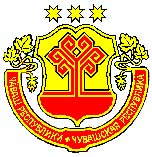 АДМИНИСТРАЦИЯШИБЫЛГИНСКОГО СЕЛЬСКОГО ПОСЕЛЕНИЯ КАНАШСКОГО РАЙОНАЧУВАШСКОЙ РЕСПУБЛИКИПОСТАНОВЛЕНИЕ24 января 2022 г. № 5с. ШибылгиОбъемы финансирования Муниципальной программы с разбивкой по годам реализации-   Прогнозируемые объемы финансирования Муниципальной программы в 2021-2035 годах составит 220913,0 тыс.рублей, в том числе:в 2021 году – 1412,6 тыс. рублей; в 2022 году – 1325,7 тыс. рублей;в 2023 году – 1343,5 тыс. рублей;в 2024 году – 1402,6 тыс. рублей;в 2025 году – 1402,6 тыс. рублей;в 2026-2030 – 7013,0 тыс. рублей;в 2031-2035– 7013,0 тыс. рублей;из них средства:федерального бюджета – 0,00 тыс. рублей (0 процента), в том числе:в 2021 году – 0,00 тыс. рублей; в 2022 году – 0,00 тыс. рублей;в 2023 году – 0,00 тыс. рублей;в 2024 году – 0,00 тыс. рублей;в 2025 году – 0,00 тыс. рублей;в 2026-2030  – 0,00 тыс. рублей;в 2031-2035 – 0,00 тыс. рублей;республиканского бюджета Чувашской Республики – 0,00 тыс. рублей (0 процента), в том числе:в 2021 году – 0,00 тыс. рублей; в 2022 году – 0,00 тыс. рублей;в 2023 году – 0,00 тыс. рублей;в 2024 году – 0,00 тыс. рублей;в 2025 году – 0,00 тыс. рублей;в 2026-2030 – 0,00 тыс. рублей;в 2031-2035 – 0,00 тыс. рублей;бюджета Шибылгинского сельского поселения Канашского района Чувашской Республики – 20913,0 тыс. рублей (100,00 процента), в том числе:в 2021 году – 1412,6 тыс. рублей; в 2022 году – 1325,7 тыс. рублей;в 2023 году – 1343,5 тыс. рублей;в 2024 году – 1402,6 тыс. рублей;в 2025 году – 1402,6 тыс. рублей;в 2026-2030 – 7013,0 тыс. рублей;в 2031-2035– 7013,0 тыс. рублей;СтатусНаименование муниципальной программы поселения (подпрограммы муниципальной программы поселения),  основного мероприятияКод бюджетной классификацииКод бюджетной классификацииКод бюджетной классификацииКод бюджетной классификацииИсточники финансированияСтатусНаименование муниципальной программы поселения (подпрограммы муниципальной программы поселения),  основного мероприятияГРБСРзПрЦСРВРИсточники финансирования202120222023202420252026-20302031-203512345679101112131415Муници-пальная программа«Развитие потенциала муниципального управления»Ч500000000Всего1412,61325,71343,51402,61402,67013,07013,0Муници-пальная программа«Развитие потенциала муниципального управления»Ч500000000Федеральный0,00,00,00,00,00,00,0Муници-пальная программа«Развитие потенциала муниципального управления»Ч500000000Республиканский0,00,00,00,00,00,00,0Муници-пальная программа«Развитие потенциала муниципального управления»Ч500000000Бюджет Шибылгинского сельского поселения1412,61325,71343,51402,61402,67013,07013,0Муници-пальная программа«Развитие потенциала муниципального управления»Ч500000000Внебюджетные источники0,00,00,00,00,00,00,0Подпрограмма«Совершенствование муниципального управления в сфере юстиции»903Ч540151200всего0000000Подпрограмма«Совершенствование муниципального управления в сфере юстиции»федеральный бюджет0000000Подпрограмма«Совершенствование муниципального управления в сфере юстиции»республиканский бюджет Чувашской Республики0000000Подпрограмма«Совершенствование муниципального управления в сфере юстиции»903Ч540151200бюджет Шибылгинского сельского поселения0000000Подпрограмма«Совершенствование муниципального управления в сфере юстиции»внебюджетные источники0000000Основное мероприятие 1Ведение регистра муниципальных нормативных правовых актов Чувашской Республики903Ч530273710всего0000000Основное мероприятие 1Ведение регистра муниципальных нормативных правовых актов Чувашской Республикифедеральный бюджет0000000Основное мероприятие 1Ведение регистра муниципальных нормативных правовых актов Чувашской Республикиреспубликанский бюджет Чувашской Республики0000000Основное мероприятие 1Ведение регистра муниципальных нормативных правовых актов Чувашской Республики903Ч530273710бюджет Шибылгинского сельского поселения0000000Основное мероприятие 1Ведение регистра муниципальных нормативных правовых актов Чувашской Республикивнебюджетные источники0000000ПодпрограммаРазвитие муниципальной службы в Шибылгинском сельском поселениивсего0000000ПодпрограммаРазвитие муниципальной службы в Шибылгинском сельском поселениифедеральный бюджет0000000ПодпрограммаРазвитие муниципальной службы в Шибылгинском сельском поселенииреспубликанский бюджет Чувашской Республики0000000ПодпрограммаРазвитие муниципальной службы в Шибылгинском сельском поселениибюджет Шибылгинского сельского поселения0000000ПодпрограммаРазвитие муниципальной службы в Шибылгинском сельском поселениивнебюджетные источники0000000Основное мероприятие 1Развитие нормативно-правовой базы Шибылгинского сельского поселения, регулирующей вопросы муниципальной службы в Шибылгинского поселении (далее – муниципальная служба)всего0000000Основное мероприятие 1Развитие нормативно-правовой базы Шибылгинского сельского поселения, регулирующей вопросы муниципальной службы в Шибылгинского поселении (далее – муниципальная служба)федеральный бюджет0000000Основное мероприятие 1Развитие нормативно-правовой базы Шибылгинского сельского поселения, регулирующей вопросы муниципальной службы в Шибылгинского поселении (далее – муниципальная служба)республиканский бюджет Чувашской Республики0000000Основное мероприятие 1Развитие нормативно-правовой базы Шибылгинского сельского поселения, регулирующей вопросы муниципальной службы в Шибылгинского поселении (далее – муниципальная служба)бюджет Шибылгинского сельского поселения0000000Основное мероприятие 1Развитие нормативно-правовой базы Шибылгинского сельского поселения, регулирующей вопросы муниципальной службы в Шибылгинского поселении (далее – муниципальная служба)внебюджетные источники0000000Основное мероприятие 2Организация дополнительного профессионального развития муниципальных служащих в Шибылгинском сельском поселении (далее – муниципальные служащие)903Ч530273710всего0000000Основное мероприятие 2Организация дополнительного профессионального развития муниципальных служащих в Шибылгинском сельском поселении (далее – муниципальные служащие)федеральный бюджет0000000Основное мероприятие 2Организация дополнительного профессионального развития муниципальных служащих в Шибылгинском сельском поселении (далее – муниципальные служащие)республиканский бюджет Чувашской Республики0000000Основное мероприятие 2Организация дополнительного профессионального развития муниципальных служащих в Шибылгинском сельском поселении (далее – муниципальные служащие)903Ч530273710бюджет Шибылгинского сельского поселения0000000Основное мероприятие 2Организация дополнительного профессионального развития муниципальных служащих в Шибылгинском сельском поселении (далее – муниципальные служащие)внебюджетные источники0000000Основное мероприятие 3Внедрение на муниципальной службе современных кадровых технологийвсего0000000Основное мероприятие 3Внедрение на муниципальной службе современных кадровых технологийфедеральный бюджет0000000Основное мероприятие 3Внедрение на муниципальной службе современных кадровых технологийреспубликанский бюджет Чувашской Республики0000000Основное мероприятие 3Внедрение на муниципальной службе современных кадровых технологийбюджет Шибылгинского сельского поселения0000000Основное мероприятие 3Внедрение на муниципальной службе современных кадровых технологийвнебюджетные источники0000000Основное мероприятие 4Формирование положительного имиджа органов местного самоуправления в Шибылгинском сельском поселениивсего0000000Основное мероприятие 4Формирование положительного имиджа органов местного самоуправления в Шибылгинском сельском поселениифедеральный бюджет0000000Основное мероприятие 4Формирование положительного имиджа органов местного самоуправления в Шибылгинском сельском поселенииреспубликанский бюджет Чувашской Республики0000000Основное мероприятие 4Формирование положительного имиджа органов местного самоуправления в Шибылгинском сельском поселениибюджет Шибылгинского сельского поселения0000000Основное мероприятие 4Формирование положительного имиджа органов местного самоуправления в Шибылгинском сельском поселениивнебюджетные источники0000000ПодпрограммаПротиводействие коррупции в Шибылгинском сельском поселенииЧ510000000Всего0,000,000,000,000,000,000,00ПодпрограммаПротиводействие коррупции в Шибылгинском сельском поселенииФедеральный0000000ПодпрограммаПротиводействие коррупции в Шибылгинском сельском поселенииРеспубликанский0000000ПодпрограммаПротиводействие коррупции в Шибылгинском сельском поселенииБюджет сельского поселения0000000Основное мероприятие 1Организационные меры по созданию механизма реализации антикоррупционной политики в Шибылгинском поселенииЧ51010000Всего0000000Основное мероприятие 1Организационные меры по созданию механизма реализации антикоррупционной политики в Шибылгинском поселенииФедеральный0000000Основное мероприятие 1Организационные меры по созданию механизма реализации антикоррупционной политики в Шибылгинском поселенииРеспубликанский0000000Основное мероприятие 1Организационные меры по созданию механизма реализации антикоррупционной политики в Шибылгинском поселенииБюджет сельского поселения0000000Основное мероприятие 2Нормативно-правовое обеспечение антикоррупционной деятельностиЧ510200000Всего0000000Основное мероприятие 2Нормативно-правовое обеспечение антикоррупционной деятельностиФедеральный0000000Основное мероприятие 2Нормативно-правовое обеспечение антикоррупционной деятельностиРеспубликанский0000000Основное мероприятие 2Нормативно-правовое обеспечение антикоррупционной деятельностиБюджет сельского поселения0000000Основное мероприятие 3Антикоррупционная экспертиза нормативных правовых актов и их проектовЧ510300000Всего0000000Основное мероприятие 3Антикоррупционная экспертиза нормативных правовых актов и их проектовФедеральный0000000Основное мероприятие 3Антикоррупционная экспертиза нормативных правовых актов и их проектовРеспубликанский0000000Основное мероприятие 3Антикоррупционная экспертиза нормативных правовых актов и их проектовБюджет сельского поселения0000000Основное мероприятие 4Организация мониторинга факторов, порождающих коррупцию или способствующих ее распространению, и мер антикоррупционной политики.Ч510400000Всего0000000Основное мероприятие 4Организация мониторинга факторов, порождающих коррупцию или способствующих ее распространению, и мер антикоррупционной политики.Федеральный0000000Основное мероприятие 4Организация мониторинга факторов, порождающих коррупцию или способствующих ее распространению, и мер антикоррупционной политики.Республиканский0000000Основное мероприятие 4Организация мониторинга факторов, порождающих коррупцию или способствующих ее распространению, и мер антикоррупционной политики.Бюджет сельского поселения0000000Основное мероприятие 5Совершенствование мер по противодействию коррупции в сфере закупок товаров, работ, услуг для обеспечения государственных и муниципальных нужд.4510500000Всего0000000Основное мероприятие 5Совершенствование мер по противодействию коррупции в сфере закупок товаров, работ, услуг для обеспечения государственных и муниципальных нужд.Федеральный0000000Основное мероприятие 5Совершенствование мер по противодействию коррупции в сфере закупок товаров, работ, услуг для обеспечения государственных и муниципальных нужд.Республиканский0000000Основное мероприятие 5Совершенствование мер по противодействию коррупции в сфере закупок товаров, работ, услуг для обеспечения государственных и муниципальных нужд.Бюджет сельского поселения0000000Основное мероприятие 6Внедрение антикоррупционных механизмов в рамках реализации кадровой политики в органах местного самоуправления Шибылгинского сельского поселения Канашского  района Чувашской РеспубликиЧ510600000Всего0000000Основное мероприятие 6Внедрение антикоррупционных механизмов в рамках реализации кадровой политики в органах местного самоуправления Шибылгинского сельского поселения Канашского  района Чувашской РеспубликиФедеральный0000000Основное мероприятие 6Внедрение антикоррупционных механизмов в рамках реализации кадровой политики в органах местного самоуправления Шибылгинского сельского поселения Канашского  района Чувашской РеспубликиРеспубликанский0000000Основное мероприятие 6Внедрение антикоррупционных механизмов в рамках реализации кадровой политики в органах местного самоуправления Шибылгинского сельского поселения Канашского  района Чувашской РеспубликиБюджет сельского поселения0000000Основное мероприятие 7Внедрение внутреннего контроля в органах местного самоуправления в Шибылгинском сельском поселенииЧ51070000Всего0000000Основное мероприятие 7Внедрение внутреннего контроля в органах местного самоуправления в Шибылгинском сельском поселенииФедеральный0000000Основное мероприятие 7Внедрение внутреннего контроля в органах местного самоуправления в Шибылгинском сельском поселенииРеспубликанский0000000Основное мероприятие 7Внедрение внутреннего контроля в органах местного самоуправления в Шибылгинском сельском поселенииБюджет сельского поселения0000000Основное мероприятие 8Обеспечение доступа граждан и организаций к информации о деятельности органов местного самоуправления в Шибылгинском сельском поселенииЧ510900000Всего0000000Основное мероприятие 8Обеспечение доступа граждан и организаций к информации о деятельности органов местного самоуправления в Шибылгинском сельском поселенииФедеральный0000000Основное мероприятие 8Обеспечение доступа граждан и организаций к информации о деятельности органов местного самоуправления в Шибылгинском сельском поселенииРеспубликанский0000000Основное мероприятие 8Обеспечение доступа граждан и организаций к информации о деятельности органов местного самоуправления в Шибылгинском сельском поселенииБюджет сельского поселения0000000Подпрог-раммаОбеспечение реализации муниципальной программы «Развитие потенциала муниципального управления»9930104Ч5Э0100200, Ч5Э0100600Всего1412,61325,71343,51402,61402,67013,07013,0Подпрог-раммаОбеспечение реализации муниципальной программы «Развитие потенциала муниципального управления»9930104Ч5Э0100200, Ч5Э0100600Федеральный0,00,00,00,00,00,00,0Подпрог-раммаОбеспечение реализации муниципальной программы «Развитие потенциала муниципального управления»9930104Ч5Э0100200, Ч5Э0100600Республиканский0,00,00,00,00,00,00,0Подпрог-раммаОбеспечение реализации муниципальной программы «Развитие потенциала муниципального управления»9930104Ч5Э0100200, Ч5Э0100600Бюджет сельского поселения1412,61395,11457,81530,71530.77653,57653,5Подпрог-раммаОбеспечение реализации муниципальной программы «Развитие потенциала муниципального управления»9930104Ч5Э0100200, Ч5Э0100600Внебюджетные источники0,00,00,00,00,00,00,0Основное      меропри-ятиеОбщепрограммные расходы9930104Ч5Э0100200, Ч5Э0100600Всего1412,61325,71343,51402,61402,67013,07013,0Основное      меропри-ятиеОбщепрограммные расходы9930104Ч5Э0100200, Ч5Э0100600Федеральный0,00,00,00,00,00,00,0Основное      меропри-ятиеОбщепрограммные расходы9930104Ч5Э0100200, Ч5Э0100600Республиканский0,00,00,00,00,00,00,0Основное      меропри-ятиеОбщепрограммные расходы9930104Ч5Э0100200, Ч5Э0100600Бюджет сельского поселения1412,61395,11457,81530,71530.77653,57653,5Основное      меропри-ятиеОбщепрограммные расходы9930104Ч5Э0100200, Ч5Э0100600Внебюджетные источники0,00,00,00,00,00,00,0Мероприятие   1Обеспечение функций муниципальных органов9930104Ч5Э0100200100, 200, 800Всего1412,61325,71343,51402,61402,67013,07013,0Мероприятие   1Обеспечение функций муниципальных органовФедеральный0,00,00,00,00,00,00,0Мероприятие   1Обеспечение функций муниципальных органовРеспубликанский0,00,00,00,00,00,00,0Мероприятие   1Обеспечение функций муниципальных органов9930104Ч5Э0100200100, 200, 800Бюджет сельского поселения1412,61325,71343,51402,61402,67013,07013,0Мероприятие   1Обеспечение функций муниципальных органовВнебюджетные источники0,00,00,00,00,00,00,0СтатусНаименование подпрограммы муниципальной программы  Шибылгинского сельского поселения (основного мероприятия, мероприятия)Наименование подпрограммы муниципальной программы  Шибылгинского сельского поселения (основного мероприятия, мероприятия)Задача подпрограммы муниципальной программы сельского поселенияЗадача подпрограммы муниципальной программы сельского поселенияОтветственный исполнитель, соисполнители, участникиОтветственный исполнитель, соисполнители, участникиОтветственный исполнитель, соисполнители, участникиКод бюджетнойклассификацииКод бюджетнойклассификацииКод бюджетнойклассификацииКод бюджетнойклассификацииКод бюджетнойклассификацииКод бюджетнойклассификацииИсточникифинансированияСтатусНаименование подпрограммы муниципальной программы  Шибылгинского сельского поселения (основного мероприятия, мероприятия)Наименование подпрограммы муниципальной программы  Шибылгинского сельского поселения (основного мероприятия, мероприятия)Задача подпрограммы муниципальной программы сельского поселенияЗадача подпрограммы муниципальной программы сельского поселенияОтветственный исполнитель, соисполнители, участникиОтветственный исполнитель, соисполнители, участникиОтветственный исполнитель, соисполнители, участникиглавный распорядитель бюджетных средствглавный распорядитель бюджетных средствраздел, подразделраздел, подразделцелевая статья расходовгруппа (подгруппа) вида расходовИсточникифинансирования202120212022202220232024202520252026-20302031-20352031-2035 122334445566789911121313141516161617Подпрограмма«Обеспечение реализации муниципальной программы Шибылгинского сельского поселения Канашского района Чувашской Республики «Развитиепотенциала муниципального управления»»«Обеспечение реализации муниципальной программы Шибылгинского сельского поселения Канашского района Чувашской Республики «Развитиепотенциала муниципального управления»»ответственный исполнитель –Администрация Шибылгинского сельского поселения,ответственный исполнитель –Администрация Шибылгинского сельского поселения,ответственный исполнитель –Администрация Шибылгинского сельского поселения,xxxxxxвсеговсего0,00,00,00,00,00,00,00,00,00,0Подпрограмма«Обеспечение реализации муниципальной программы Шибылгинского сельского поселения Канашского района Чувашской Республики «Развитиепотенциала муниципального управления»»«Обеспечение реализации муниципальной программы Шибылгинского сельского поселения Канашского района Чувашской Республики «Развитиепотенциала муниципального управления»»ответственный исполнитель –Администрация Шибылгинского сельского поселения,ответственный исполнитель –Администрация Шибылгинского сельского поселения,ответственный исполнитель –Администрация Шибылгинского сельского поселения,xxxxxxфедеральный бюджетфедеральный бюджет0,00,00,00,00,00,00,00,00,00,0Подпрограмма«Обеспечение реализации муниципальной программы Шибылгинского сельского поселения Канашского района Чувашской Республики «Развитиепотенциала муниципального управления»»«Обеспечение реализации муниципальной программы Шибылгинского сельского поселения Канашского района Чувашской Республики «Развитиепотенциала муниципального управления»»ответственный исполнитель –Администрация Шибылгинского сельского поселения,ответственный исполнитель –Администрация Шибылгинского сельского поселения,ответственный исполнитель –Администрация Шибылгинского сельского поселения,xxxxxxреспубликанский бюджет Чувашской Республикиреспубликанский бюджет Чувашской Республики0,00,00,00,00,00,00,00,00,00,0Подпрограмма«Обеспечение реализации муниципальной программы Шибылгинского сельского поселения Канашского района Чувашской Республики «Развитиепотенциала муниципального управления»»«Обеспечение реализации муниципальной программы Шибылгинского сельского поселения Канашского района Чувашской Республики «Развитиепотенциала муниципального управления»»ответственный исполнитель –Администрация Шибылгинского сельского поселения,ответственный исполнитель –Администрация Шибылгинского сельского поселения,ответственный исполнитель –Администрация Шибылгинского сельского поселения,xxxxxxбюджет Шибылгинского сельского поселениябюджет Шибылгинского сельского поселения0,00,00,00,00,00,00,00,00,00,0Подпрограмма«Обеспечение реализации муниципальной программы Шибылгинского сельского поселения Канашского района Чувашской Республики «Развитиепотенциала муниципального управления»»«Обеспечение реализации муниципальной программы Шибылгинского сельского поселения Канашского района Чувашской Республики «Развитиепотенциала муниципального управления»»ответственный исполнитель –Администрация Шибылгинского сельского поселения,ответственный исполнитель –Администрация Шибылгинского сельского поселения,ответственный исполнитель –Администрация Шибылгинского сельского поселения,xxxxxxвнебюджетные источникивнебюджетные источники0,00,00,00,00,00,00,00,00,00,0Основное мероприятие 1Развитие нормативно-правовой базы Шибылгинского сельского поселения регулирующей вопросы муниципальной службы в Шибылгинском сельском поселении (далее – муниципальная служба)Развитие нормативно-правовой базы Шибылгинского сельского поселения регулирующей вопросы муниципальной службы в Шибылгинском сельском поселении (далее – муниципальная служба)совершенствование системы правового регулирования муниципальной службысовершенствование системы правового регулирования муниципальной службыответственный исполнитель –Администрация Шибылгинского сельского поселенияответственный исполнитель –Администрация Шибылгинского сельского поселенияответственный исполнитель –Администрация Шибылгинского сельского поселенияxxxxxxвсеговсего0,00,00,00,00,00,00,00,00,00,0Основное мероприятие 1Развитие нормативно-правовой базы Шибылгинского сельского поселения регулирующей вопросы муниципальной службы в Шибылгинском сельском поселении (далее – муниципальная служба)Развитие нормативно-правовой базы Шибылгинского сельского поселения регулирующей вопросы муниципальной службы в Шибылгинском сельском поселении (далее – муниципальная служба)совершенствование системы правового регулирования муниципальной службысовершенствование системы правового регулирования муниципальной службыответственный исполнитель –Администрация Шибылгинского сельского поселенияответственный исполнитель –Администрация Шибылгинского сельского поселенияответственный исполнитель –Администрация Шибылгинского сельского поселенияxxxxxxфедеральный бюджетфедеральный бюджет0,00,00,00,00,00,00,00,00,00,0Основное мероприятие 1Развитие нормативно-правовой базы Шибылгинского сельского поселения регулирующей вопросы муниципальной службы в Шибылгинском сельском поселении (далее – муниципальная служба)Развитие нормативно-правовой базы Шибылгинского сельского поселения регулирующей вопросы муниципальной службы в Шибылгинском сельском поселении (далее – муниципальная служба)совершенствование системы правового регулирования муниципальной службысовершенствование системы правового регулирования муниципальной службыответственный исполнитель –Администрация Шибылгинского сельского поселенияответственный исполнитель –Администрация Шибылгинского сельского поселенияответственный исполнитель –Администрация Шибылгинского сельского поселенияxxxxxxреспубликанский бюджет Чувашской Республикиреспубликанский бюджет Чувашской Республики0,00,00,00,00,00,00,00,00,00,0Основное мероприятие 1Развитие нормативно-правовой базы Шибылгинского сельского поселения регулирующей вопросы муниципальной службы в Шибылгинском сельском поселении (далее – муниципальная служба)Развитие нормативно-правовой базы Шибылгинского сельского поселения регулирующей вопросы муниципальной службы в Шибылгинском сельском поселении (далее – муниципальная служба)совершенствование системы правового регулирования муниципальной службысовершенствование системы правового регулирования муниципальной службыответственный исполнитель –Администрация Шибылгинского сельского поселенияответственный исполнитель –Администрация Шибылгинского сельского поселенияответственный исполнитель –Администрация Шибылгинского сельского поселенияxxxxxxбюджет Шибылгинского сельского поселениябюджет Шибылгинского сельского поселения0,00,00,00,00,00,00,00,00,00,0Основное мероприятие 1Развитие нормативно-правовой базы Шибылгинского сельского поселения регулирующей вопросы муниципальной службы в Шибылгинском сельском поселении (далее – муниципальная служба)Развитие нормативно-правовой базы Шибылгинского сельского поселения регулирующей вопросы муниципальной службы в Шибылгинском сельском поселении (далее – муниципальная служба)совершенствование системы правового регулирования муниципальной службысовершенствование системы правового регулирования муниципальной службыответственный исполнитель –Администрация Шибылгинского сельского поселенияответственный исполнитель –Администрация Шибылгинского сельского поселенияответственный исполнитель –Администрация Шибылгинского сельского поселенияxxxxxxвнебюджетные источникивнебюджетные источники0,00,00,00,00,00,00,00,00,00,0Целевой индикатор и показатель подпрограммы, увязанные с основным мероприятием 1Доля подготовленных нормативных правовых актов Шибылгинского сельского поселения, регулирующих вопросы муниципальной службы, отнесенные к компетенции органов местного самоуправления, процентовДоля подготовленных нормативных правовых актов Шибылгинского сельского поселения, регулирующих вопросы муниципальной службы, отнесенные к компетенции органов местного самоуправления, процентовДоля подготовленных нормативных правовых актов Шибылгинского сельского поселения, регулирующих вопросы муниципальной службы, отнесенные к компетенции органов местного самоуправления, процентовДоля подготовленных нормативных правовых актов Шибылгинского сельского поселения, регулирующих вопросы муниципальной службы, отнесенные к компетенции органов местного самоуправления, процентовДоля подготовленных нормативных правовых актов Шибылгинского сельского поселения, регулирующих вопросы муниципальной службы, отнесенные к компетенции органов местного самоуправления, процентовДоля подготовленных нормативных правовых актов Шибылгинского сельского поселения, регулирующих вопросы муниципальной службы, отнесенные к компетенции органов местного самоуправления, процентовДоля подготовленных нормативных правовых актов Шибылгинского сельского поселения, регулирующих вопросы муниципальной службы, отнесенные к компетенции органов местного самоуправления, процентовДоля подготовленных нормативных правовых актов Шибылгинского сельского поселения, регулирующих вопросы муниципальной службы, отнесенные к компетенции органов местного самоуправления, процентовДоля подготовленных нормативных правовых актов Шибылгинского сельского поселения, регулирующих вопросы муниципальной службы, отнесенные к компетенции органов местного самоуправления, процентовДоля подготовленных нормативных правовых актов Шибылгинского сельского поселения, регулирующих вопросы муниципальной службы, отнесенные к компетенции органов местного самоуправления, процентовДоля подготовленных нормативных правовых актов Шибылгинского сельского поселения, регулирующих вопросы муниципальной службы, отнесенные к компетенции органов местного самоуправления, процентовДоля подготовленных нормативных правовых актов Шибылгинского сельского поселения, регулирующих вопросы муниципальной службы, отнесенные к компетенции органов местного самоуправления, процентовДоля подготовленных нормативных правовых актов Шибылгинского сельского поселения, регулирующих вопросы муниципальной службы, отнесенные к компетенции органов местного самоуправления, процентовxx100,0100,0100,0100,0100,0100,0100,0**100,0**100,0**100,0**Мероприятие 1.1Совершенствование и развитие нормативно-правовой базы Шибылгинского сельского поселения, регулирующей вопросы муниципальной службыответственный исполнитель –Администрация Шибылгинского сельского поселенияответственный исполнитель –Администрация Шибылгинского сельского поселенияxxxxxxxxвсеговсего0,00,00,00,00,00,00,00,00,00,0Мероприятие 1.1Совершенствование и развитие нормативно-правовой базы Шибылгинского сельского поселения, регулирующей вопросы муниципальной службыответственный исполнитель –Администрация Шибылгинского сельского поселенияответственный исполнитель –Администрация Шибылгинского сельского поселенияxxxxxxxxфедеральный бюджетфедеральный бюджет0,00,00,00,00,00,00,00,00,00,0Мероприятие 1.1Совершенствование и развитие нормативно-правовой базы Шибылгинского сельского поселения, регулирующей вопросы муниципальной службыответственный исполнитель –Администрация Шибылгинского сельского поселенияответственный исполнитель –Администрация Шибылгинского сельского поселенияxxxxxxxxреспубликанский бюджет Чувашской Республикиреспубликанский бюджет Чувашской Республики0,00,00,00,00,00,00,00,00,00,0Мероприятие 1.1Совершенствование и развитие нормативно-правовой базы Шибылгинского сельского поселения, регулирующей вопросы муниципальной службыответственный исполнитель –Администрация Шибылгинского сельского поселенияответственный исполнитель –Администрация Шибылгинского сельского поселенияxxxxxxxxбюджет Шибылгинского сельского поселениябюджет Шибылгинского сельского поселения0,00,00,00,00,00,00,00,00,00,0Мероприятие 1.1Совершенствование и развитие нормативно-правовой базы Шибылгинского сельского поселения, регулирующей вопросы муниципальной службыответственный исполнитель –Администрация Шибылгинского сельского поселенияответственный исполнитель –Администрация Шибылгинского сельского поселенияxxxxxxxxвнебюджетные источникивнебюджетные источники0,00,00,00,00,00,00,00,00,00,0Основное мероприятие 2Организация дополнительного профессионального развития муниципальных служащих в Шибылгинском сельском поселении (далее – муниципальные служащие)эффективность подготовки кадров для муниципальной службы, профессионального развития муниципальных служащих, лиц, состоящих в кадровых резервах органов местного самоуправления в Шибылгинском сельском поселении (далее также – кадровые резервы);повышение престижа муниципальной службы и органов местного самоуправления;совершенствование порядка формирования, использования и подготовки кадровых резервовэффективность подготовки кадров для муниципальной службы, профессионального развития муниципальных служащих, лиц, состоящих в кадровых резервах органов местного самоуправления в Шибылгинском сельском поселении (далее также – кадровые резервы);повышение престижа муниципальной службы и органов местного самоуправления;совершенствование порядка формирования, использования и подготовки кадровых резервовответственный исполнитель –Администрация Шибылгинского сельского поселенияответственный исполнитель –Администрация Шибылгинского сельского поселенияxxxxxxxxвсеговсего0,00,00,00,00,00,00,00,00,00,0Основное мероприятие 2Организация дополнительного профессионального развития муниципальных служащих в Шибылгинском сельском поселении (далее – муниципальные служащие)эффективность подготовки кадров для муниципальной службы, профессионального развития муниципальных служащих, лиц, состоящих в кадровых резервах органов местного самоуправления в Шибылгинском сельском поселении (далее также – кадровые резервы);повышение престижа муниципальной службы и органов местного самоуправления;совершенствование порядка формирования, использования и подготовки кадровых резервовэффективность подготовки кадров для муниципальной службы, профессионального развития муниципальных служащих, лиц, состоящих в кадровых резервах органов местного самоуправления в Шибылгинском сельском поселении (далее также – кадровые резервы);повышение престижа муниципальной службы и органов местного самоуправления;совершенствование порядка формирования, использования и подготовки кадровых резервовответственный исполнитель –Администрация Шибылгинского сельского поселенияответственный исполнитель –Администрация Шибылгинского сельского поселенияxxxxxxxxфедеральный бюджетфедеральный бюджет0,00,00,00,00,00,00,00,00,00,0Основное мероприятие 2Организация дополнительного профессионального развития муниципальных служащих в Шибылгинском сельском поселении (далее – муниципальные служащие)эффективность подготовки кадров для муниципальной службы, профессионального развития муниципальных служащих, лиц, состоящих в кадровых резервах органов местного самоуправления в Шибылгинском сельском поселении (далее также – кадровые резервы);повышение престижа муниципальной службы и органов местного самоуправления;совершенствование порядка формирования, использования и подготовки кадровых резервовэффективность подготовки кадров для муниципальной службы, профессионального развития муниципальных служащих, лиц, состоящих в кадровых резервах органов местного самоуправления в Шибылгинском сельском поселении (далее также – кадровые резервы);повышение престижа муниципальной службы и органов местного самоуправления;совершенствование порядка формирования, использования и подготовки кадровых резервовответственный исполнитель –Администрация Шибылгинского сельского поселенияответственный исполнитель –Администрация Шибылгинского сельского поселенияxxxxxxxxреспубликанский бюджет Чувашской Республикиреспубликанский бюджет Чувашской Республики0,00,00,00,00,00,00,00,00,00,0Основное мероприятие 2Организация дополнительного профессионального развития муниципальных служащих в Шибылгинском сельском поселении (далее – муниципальные служащие)эффективность подготовки кадров для муниципальной службы, профессионального развития муниципальных служащих, лиц, состоящих в кадровых резервах органов местного самоуправления в Шибылгинском сельском поселении (далее также – кадровые резервы);повышение престижа муниципальной службы и органов местного самоуправления;совершенствование порядка формирования, использования и подготовки кадровых резервовэффективность подготовки кадров для муниципальной службы, профессионального развития муниципальных служащих, лиц, состоящих в кадровых резервах органов местного самоуправления в Шибылгинском сельском поселении (далее также – кадровые резервы);повышение престижа муниципальной службы и органов местного самоуправления;совершенствование порядка формирования, использования и подготовки кадровых резервовответственный исполнитель –Администрация Шибылгинского сельского поселенияответственный исполнитель –Администрация Шибылгинского сельского поселения90301130113Ч530273710Ч530273710240240240бюджет Шибылгинского сельского поселениябюджет Шибылгинского сельского поселения0,00,00,00,00,00,00,00,00,00,0Основное мероприятие 2Организация дополнительного профессионального развития муниципальных служащих в Шибылгинском сельском поселении (далее – муниципальные служащие)эффективность подготовки кадров для муниципальной службы, профессионального развития муниципальных служащих, лиц, состоящих в кадровых резервах органов местного самоуправления в Шибылгинском сельском поселении (далее также – кадровые резервы);повышение престижа муниципальной службы и органов местного самоуправления;совершенствование порядка формирования, использования и подготовки кадровых резервовэффективность подготовки кадров для муниципальной службы, профессионального развития муниципальных служащих, лиц, состоящих в кадровых резервах органов местного самоуправления в Шибылгинском сельском поселении (далее также – кадровые резервы);повышение престижа муниципальной службы и органов местного самоуправления;совершенствование порядка формирования, использования и подготовки кадровых резервовответственный исполнитель –Администрация Шибылгинского сельского поселенияответственный исполнитель –Администрация Шибылгинского сельского поселенияxxxxxxxxвнебюджетные источникивнебюджетные источники0,00,00,00,00,00,00,00,00,00,0Целевой индикатор и показатель подпрограммы, увязанные с основным мероприятием 2Количество муниципальных служащих, прошедших дополнительное профессиональное образование в текущем году за счет средств республиканского бюджета Чувашской Республики, бюджета Канашского района, бюджета Шибылгинского сельского поселения, человекКоличество муниципальных служащих, прошедших дополнительное профессиональное образование в текущем году за счет средств республиканского бюджета Чувашской Республики, бюджета Канашского района, бюджета Шибылгинского сельского поселения, человекКоличество муниципальных служащих, прошедших дополнительное профессиональное образование в текущем году за счет средств республиканского бюджета Чувашской Республики, бюджета Канашского района, бюджета Шибылгинского сельского поселения, человекКоличество муниципальных служащих, прошедших дополнительное профессиональное образование в текущем году за счет средств республиканского бюджета Чувашской Республики, бюджета Канашского района, бюджета Шибылгинского сельского поселения, человекКоличество муниципальных служащих, прошедших дополнительное профессиональное образование в текущем году за счет средств республиканского бюджета Чувашской Республики, бюджета Канашского района, бюджета Шибылгинского сельского поселения, человекКоличество муниципальных служащих, прошедших дополнительное профессиональное образование в текущем году за счет средств республиканского бюджета Чувашской Республики, бюджета Канашского района, бюджета Шибылгинского сельского поселения, человекКоличество муниципальных служащих, прошедших дополнительное профессиональное образование в текущем году за счет средств республиканского бюджета Чувашской Республики, бюджета Канашского района, бюджета Шибылгинского сельского поселения, человекКоличество муниципальных служащих, прошедших дополнительное профессиональное образование в текущем году за счет средств республиканского бюджета Чувашской Республики, бюджета Канашского района, бюджета Шибылгинского сельского поселения, человекКоличество муниципальных служащих, прошедших дополнительное профессиональное образование в текущем году за счет средств республиканского бюджета Чувашской Республики, бюджета Канашского района, бюджета Шибылгинского сельского поселения, человекКоличество муниципальных служащих, прошедших дополнительное профессиональное образование в текущем году за счет средств республиканского бюджета Чувашской Республики, бюджета Канашского района, бюджета Шибылгинского сельского поселения, человекКоличество муниципальных служащих, прошедших дополнительное профессиональное образование в текущем году за счет средств республиканского бюджета Чувашской Республики, бюджета Канашского района, бюджета Шибылгинского сельского поселения, человекКоличество муниципальных служащих, прошедших дополнительное профессиональное образование в текущем году за счет средств республиканского бюджета Чувашской Республики, бюджета Канашского района, бюджета Шибылгинского сельского поселения, человекКоличество муниципальных служащих, прошедших дополнительное профессиональное образование в текущем году за счет средств республиканского бюджета Чувашской Республики, бюджета Канашского района, бюджета Шибылгинского сельского поселения, человекxx1100111110Мероприятие 2.1Переподготовка и повышение квалификации кадров для муниципальной службыответственный исполнитель –Администрация Шибылгинского сельского поселенияответственный исполнитель –Администрация Шибылгинского сельского поселенияxxxxxxxxвсеговсего0,00,00,00,00,00,00,00,00,00,0Мероприятие 2.1Переподготовка и повышение квалификации кадров для муниципальной службыответственный исполнитель –Администрация Шибылгинского сельского поселенияответственный исполнитель –Администрация Шибылгинского сельского поселенияxxxxxxxxфедеральный бюджетфедеральный бюджет0,00,00,00,00,00,00,00,00,00,0Мероприятие 2.1Переподготовка и повышение квалификации кадров для муниципальной службыответственный исполнитель –Администрация Шибылгинского сельского поселенияответственный исполнитель –Администрация Шибылгинского сельского поселенияxxxxxxxxреспубликанский бюджет Чувашской Республикиреспубликанский бюджет Чувашской Республики0,00,00,00,00,00,00,00,00,00,0Мероприятие 2.1Переподготовка и повышение квалификации кадров для муниципальной службыответственный исполнитель –Администрация Шибылгинского сельского поселенияответственный исполнитель –Администрация Шибылгинского сельского поселения90301130113Ч530273710Ч530273710240240240бюджет Шибылгинского сельского поселениябюджет Шибылгинского сельского поселения0,00,00,00,00,00,00,00,00,00,0Мероприятие 2.1Переподготовка и повышение квалификации кадров для муниципальной службыответственный исполнитель –Администрация Шибылгинского сельского поселенияответственный исполнитель –Администрация Шибылгинского сельского поселенияxxxxxxxxвнебюджетные источникивнебюджетные источники0,00,00,00,00,00,00,00,00,00,0Мероприятие 2.2Организация прохождения практики студентами образовательных организаций высшего образования в органах местного самоуправления в Шибылгинском сельском поселенииответственный исполнитель –Администрация Шибылгинского сельского поселенияответственный исполнитель –Администрация Шибылгинского сельского поселенияxxxxxxxxвсеговсего0,00,00,00,00,00,00,00,00,00,0Мероприятие 2.2Организация прохождения практики студентами образовательных организаций высшего образования в органах местного самоуправления в Шибылгинском сельском поселенииответственный исполнитель –Администрация Шибылгинского сельского поселенияответственный исполнитель –Администрация Шибылгинского сельского поселенияxxxxxxxxфедеральный бюджетфедеральный бюджет0,00,00,00,00,00,00,00,00,00,0Мероприятие 2.2Организация прохождения практики студентами образовательных организаций высшего образования в органах местного самоуправления в Шибылгинском сельском поселенииответственный исполнитель –Администрация Шибылгинского сельского поселенияответственный исполнитель –Администрация Шибылгинского сельского поселенияxxxxxxxxреспубликанский бюджет Чувашской Республикиреспубликанский бюджет Чувашской Республики0,00,00,00,00,00,00,00,00,00,0Мероприятие 2.2Организация прохождения практики студентами образовательных организаций высшего образования в органах местного самоуправления в Шибылгинском сельском поселенииответственный исполнитель –Администрация Шибылгинского сельского поселенияответственный исполнитель –Администрация Шибылгинского сельского поселенияxxxxxxxxбюджет Шибылгинского сельского поселениябюджет Шибылгинского сельского поселения0,00,00,00,00,00,00,00,00,00,0Мероприятие 2.2Организация прохождения практики студентами образовательных организаций высшего образования в органах местного самоуправления в Шибылгинском сельском поселенииответственный исполнитель –Администрация Шибылгинского сельского поселенияответственный исполнитель –Администрация Шибылгинского сельского поселенияxxxxxxxxвнебюджетные источникивнебюджетные источники0,00,00,00,00,00,00,00,00,00,0Основное мероприятие 3Внедрение на муниципальной службе современных кадровых технологийвнедрение новых кадровых технологий на муниципальной службе;создание объективных и прозрачных механизмов конкурсного отбора кандидатов на замещение должностей муниципальной службы и включение в кадровые резервы;совершенствование организационной системы управления кадровыми процессамивнедрение новых кадровых технологий на муниципальной службе;создание объективных и прозрачных механизмов конкурсного отбора кандидатов на замещение должностей муниципальной службы и включение в кадровые резервы;совершенствование организационной системы управления кадровыми процессамиответственный исполнитель –Администрация Шибылгинского сельского поселенияответственный исполнитель –Администрация Шибылгинского сельского поселенияxxxxxxxxвсеговсего0,00,00,00,00,00,00,00,00,00,0Основное мероприятие 3Внедрение на муниципальной службе современных кадровых технологийвнедрение новых кадровых технологий на муниципальной службе;создание объективных и прозрачных механизмов конкурсного отбора кандидатов на замещение должностей муниципальной службы и включение в кадровые резервы;совершенствование организационной системы управления кадровыми процессамивнедрение новых кадровых технологий на муниципальной службе;создание объективных и прозрачных механизмов конкурсного отбора кандидатов на замещение должностей муниципальной службы и включение в кадровые резервы;совершенствование организационной системы управления кадровыми процессамиответственный исполнитель –Администрация Шибылгинского сельского поселенияответственный исполнитель –Администрация Шибылгинского сельского поселенияxxxxxxxxфедеральный бюджетфедеральный бюджет0,00,00,00,00,00,00,00,00,00,0Основное мероприятие 3Внедрение на муниципальной службе современных кадровых технологийвнедрение новых кадровых технологий на муниципальной службе;создание объективных и прозрачных механизмов конкурсного отбора кандидатов на замещение должностей муниципальной службы и включение в кадровые резервы;совершенствование организационной системы управления кадровыми процессамивнедрение новых кадровых технологий на муниципальной службе;создание объективных и прозрачных механизмов конкурсного отбора кандидатов на замещение должностей муниципальной службы и включение в кадровые резервы;совершенствование организационной системы управления кадровыми процессамиответственный исполнитель –Администрация Шибылгинского сельского поселенияответственный исполнитель –Администрация Шибылгинского сельского поселенияxxxxxxxxреспубликанский бюджет Чувашской Республикиреспубликанский бюджет Чувашской Республики0,00,00,00,00,00,00,00,00,00,0Основное мероприятие 3Внедрение на муниципальной службе современных кадровых технологийвнедрение новых кадровых технологий на муниципальной службе;создание объективных и прозрачных механизмов конкурсного отбора кандидатов на замещение должностей муниципальной службы и включение в кадровые резервы;совершенствование организационной системы управления кадровыми процессамивнедрение новых кадровых технологий на муниципальной службе;создание объективных и прозрачных механизмов конкурсного отбора кандидатов на замещение должностей муниципальной службы и включение в кадровые резервы;совершенствование организационной системы управления кадровыми процессамиответственный исполнитель –Администрация Шибылгинского сельского поселенияответственный исполнитель –Администрация Шибылгинского сельского поселенияxxxxxxxxбюджет Шибылгинского сельского поселениябюджет Шибылгинского сельского поселения0,00,00,00,00,00,00,00,00,00,0Основное мероприятие 3Внедрение на муниципальной службе современных кадровых технологийвнедрение новых кадровых технологий на муниципальной службе;создание объективных и прозрачных механизмов конкурсного отбора кандидатов на замещение должностей муниципальной службы и включение в кадровые резервы;совершенствование организационной системы управления кадровыми процессамивнедрение новых кадровых технологий на муниципальной службе;создание объективных и прозрачных механизмов конкурсного отбора кандидатов на замещение должностей муниципальной службы и включение в кадровые резервы;совершенствование организационной системы управления кадровыми процессамиответственный исполнитель –Администрация Шибылгинского сельского поселенияответственный исполнитель –Администрация Шибылгинского сельского поселенияxxxxxxxxвнебюджетные источникивнебюджетные источники0,00,00,00,00,00,00,00,00,00,0Целевой индикатор и показатель подпрограммы, увязанные с основным мероприятием 3Количество муниципальных служащих, прошедших дополнительное профессиональное образование в текущем году за счет средств республиканского бюджета Чувашской Республики, бюджета Канашского района, бюджета Шибылгинского сельского поселения, человекКоличество муниципальных служащих, прошедших дополнительное профессиональное образование в текущем году за счет средств республиканского бюджета Чувашской Республики, бюджета Канашского района, бюджета Шибылгинского сельского поселения, человекКоличество муниципальных служащих, прошедших дополнительное профессиональное образование в текущем году за счет средств республиканского бюджета Чувашской Республики, бюджета Канашского района, бюджета Шибылгинского сельского поселения, человекКоличество муниципальных служащих, прошедших дополнительное профессиональное образование в текущем году за счет средств республиканского бюджета Чувашской Республики, бюджета Канашского района, бюджета Шибылгинского сельского поселения, человекКоличество муниципальных служащих, прошедших дополнительное профессиональное образование в текущем году за счет средств республиканского бюджета Чувашской Республики, бюджета Канашского района, бюджета Шибылгинского сельского поселения, человекКоличество муниципальных служащих, прошедших дополнительное профессиональное образование в текущем году за счет средств республиканского бюджета Чувашской Республики, бюджета Канашского района, бюджета Шибылгинского сельского поселения, человекКоличество муниципальных служащих, прошедших дополнительное профессиональное образование в текущем году за счет средств республиканского бюджета Чувашской Республики, бюджета Канашского района, бюджета Шибылгинского сельского поселения, человекКоличество муниципальных служащих, прошедших дополнительное профессиональное образование в текущем году за счет средств республиканского бюджета Чувашской Республики, бюджета Канашского района, бюджета Шибылгинского сельского поселения, человекКоличество муниципальных служащих, прошедших дополнительное профессиональное образование в текущем году за счет средств республиканского бюджета Чувашской Республики, бюджета Канашского района, бюджета Шибылгинского сельского поселения, человекКоличество муниципальных служащих, прошедших дополнительное профессиональное образование в текущем году за счет средств республиканского бюджета Чувашской Республики, бюджета Канашского района, бюджета Шибылгинского сельского поселения, человекКоличество муниципальных служащих, прошедших дополнительное профессиональное образование в текущем году за счет средств республиканского бюджета Чувашской Республики, бюджета Канашского района, бюджета Шибылгинского сельского поселения, человекКоличество муниципальных служащих, прошедших дополнительное профессиональное образование в текущем году за счет средств республиканского бюджета Чувашской Республики, бюджета Канашского района, бюджета Шибылгинского сельского поселения, человекКоличество муниципальных служащих, прошедших дополнительное профессиональное образование в текущем году за счет средств республиканского бюджета Чувашской Республики, бюджета Канашского района, бюджета Шибылгинского сельского поселения, человекxx1100111110Мероприятие 3.1Создание объективных и прозрачных механизмов конкурсного отбора кандидатов на замещение должностей муниципальной службыответственный исполнитель –Администрация Шибылгинского сельского поселенияответственный исполнитель –Администрация Шибылгинского сельского поселенияxxxxxxxxвсеговсего0,00,00,00,00,00,00,00,00,00,0Мероприятие 3.1Создание объективных и прозрачных механизмов конкурсного отбора кандидатов на замещение должностей муниципальной службыответственный исполнитель –Администрация Шибылгинского сельского поселенияответственный исполнитель –Администрация Шибылгинского сельского поселенияxxxxxxxxфедеральный бюджетфедеральный бюджет0,00,00,00,00,00,00,00,00,00,0Мероприятие 3.1Создание объективных и прозрачных механизмов конкурсного отбора кандидатов на замещение должностей муниципальной службыответственный исполнитель –Администрация Шибылгинского сельского поселенияответственный исполнитель –Администрация Шибылгинского сельского поселенияxxxxxxxxреспубликанский бюджет Чувашской Республикиреспубликанский бюджет Чувашской Республики0,00,00,00,00,00,00,00,00,00,0Мероприятие 3.1Создание объективных и прозрачных механизмов конкурсного отбора кандидатов на замещение должностей муниципальной службыответственный исполнитель –Администрация Шибылгинского сельского поселенияответственный исполнитель –Администрация Шибылгинского сельского поселенияxxxxxxxxбюджет Шибылгинского сельского поселениябюджет Шибылгинского сельского поселения0,00,00,00,00,00,00,00,00,00,0Мероприятие 3.1Создание объективных и прозрачных механизмов конкурсного отбора кандидатов на замещение должностей муниципальной службыответственный исполнитель –Администрация Шибылгинского сельского поселенияответственный исполнитель –Администрация Шибылгинского сельского поселенияxxxxxxxxвнебюджетные источникивнебюджетные источники0,00,00,00,00,00,00,00,00,00,0Мероприятие 3.2Использование единых критериев оценки соответствия кандидатов квалификационным требованиям при проведении конкурсов на замещение вакантных должностей муниципальной службыответственный исполнитель –Администрация Шибылгинского сельского  поселенияответственный исполнитель –Администрация Шибылгинского сельского  поселенияxxxxxxxxвсеговсего0,00,00,00,00,00,00,00,00,00,0Мероприятие 3.2Использование единых критериев оценки соответствия кандидатов квалификационным требованиям при проведении конкурсов на замещение вакантных должностей муниципальной службыответственный исполнитель –Администрация Шибылгинского сельского  поселенияответственный исполнитель –Администрация Шибылгинского сельского  поселенияxxxxxxxxфедеральный бюджетфедеральный бюджет0,00,00,00,00,00,00,00,00,00,0Мероприятие 3.2Использование единых критериев оценки соответствия кандидатов квалификационным требованиям при проведении конкурсов на замещение вакантных должностей муниципальной службыответственный исполнитель –Администрация Шибылгинского сельского  поселенияответственный исполнитель –Администрация Шибылгинского сельского  поселенияxxxxxxxxреспубликанский бюджет Чувашской Республикиреспубликанский бюджет Чувашской Республики0,00,00,00,00,00,00,00,00,00,0Мероприятие 3.2Использование единых критериев оценки соответствия кандидатов квалификационным требованиям при проведении конкурсов на замещение вакантных должностей муниципальной службыответственный исполнитель –Администрация Шибылгинского сельского  поселенияответственный исполнитель –Администрация Шибылгинского сельского  поселенияxxxxxxxxбюджет Шибылгинского сельского поселениябюджет Шибылгинского сельского поселения0,00,00,00,00,00,00,00,00,00,0Мероприятие 3.2Использование единых критериев оценки соответствия кандидатов квалификационным требованиям при проведении конкурсов на замещение вакантных должностей муниципальной службыответственный исполнитель –Администрация Шибылгинского сельского  поселенияответственный исполнитель –Администрация Шибылгинского сельского  поселенияxxxxxxxxвнебюджетные источникивнебюджетные источники0,00,00,00,00,00,00,00,00,00,0Основное мероприятие 4Повышение престижа муниципальной службыобеспечение стабильности кадрового состава органов местного самоуправления в Шибылгинском сельском поселенииобеспечение стабильности кадрового состава органов местного самоуправления в Шибылгинском сельском поселенииответственный исполнитель –Администрация Шибылгинского сельского поселенияответственный исполнитель –Администрация Шибылгинского сельского поселенияxxxxxxxxвсеговсего0,00,00,00,00,00,00,00,00,00,0Основное мероприятие 4Повышение престижа муниципальной службыобеспечение стабильности кадрового состава органов местного самоуправления в Шибылгинском сельском поселенииобеспечение стабильности кадрового состава органов местного самоуправления в Шибылгинском сельском поселенииответственный исполнитель –Администрация Шибылгинского сельского поселенияответственный исполнитель –Администрация Шибылгинского сельского поселенияxxxxxxxxфедеральный бюджетфедеральный бюджет0,00,00,00,00,00,00,00,00,00,0Основное мероприятие 4Повышение престижа муниципальной службыобеспечение стабильности кадрового состава органов местного самоуправления в Шибылгинском сельском поселенииобеспечение стабильности кадрового состава органов местного самоуправления в Шибылгинском сельском поселенииответственный исполнитель –Администрация Шибылгинского сельского поселенияответственный исполнитель –Администрация Шибылгинского сельского поселенияxxxxxxxxреспубликанский бюджет Чувашской Республикиреспубликанский бюджет Чувашской Республики0,00,00,00,00,00,00,00,00,00,0Основное мероприятие 4Повышение престижа муниципальной службыобеспечение стабильности кадрового состава органов местного самоуправления в Шибылгинском сельском поселенииобеспечение стабильности кадрового состава органов местного самоуправления в Шибылгинском сельском поселенииответственный исполнитель –Администрация Шибылгинского сельского поселенияответственный исполнитель –Администрация Шибылгинского сельского поселенияxxxxxxxxбюджет Шибылгинского сельского поселениябюджет Шибылгинского сельского поселения0,00,00,00,00,00,00,00,00,00,0Основное мероприятие 4Повышение престижа муниципальной службыобеспечение стабильности кадрового состава органов местного самоуправления в Шибылгинском сельском поселенииобеспечение стабильности кадрового состава органов местного самоуправления в Шибылгинском сельском поселенииответственный исполнитель –Администрация Шибылгинского сельского поселенияответственный исполнитель –Администрация Шибылгинского сельского поселенияxxxxxxxxвнебюджетные источникивнебюджетные источники0,00,00,00,00,00,00,00,00,00,0Основное мероприятие 4Формирование положительного имиджа органов местного самоуправления в Шибылгинском сельском поселенииформирование положительного имиджа органов местного самоуправления в Шибылгинском сельском поселенииформирование положительного имиджа органов местного самоуправления в Шибылгинском сельском поселенииответственный исполнитель –Администрация Шибылгинского сельского поселенияответственный исполнитель –Администрация Шибылгинского сельского поселенияxxxxxxxxвсеговсего0,00,00,00,00,00,00,00,00,00,0Основное мероприятие 4Формирование положительного имиджа органов местного самоуправления в Шибылгинском сельском поселенииформирование положительного имиджа органов местного самоуправления в Шибылгинском сельском поселенииформирование положительного имиджа органов местного самоуправления в Шибылгинском сельском поселенииответственный исполнитель –Администрация Шибылгинского сельского поселенияответственный исполнитель –Администрация Шибылгинского сельского поселенияxxxxxxxxфедеральный бюджетфедеральный бюджет0,00,00,00,00,00,00,00,00,00,0Основное мероприятие 4Формирование положительного имиджа органов местного самоуправления в Шибылгинском сельском поселенииформирование положительного имиджа органов местного самоуправления в Шибылгинском сельском поселенииформирование положительного имиджа органов местного самоуправления в Шибылгинском сельском поселенииответственный исполнитель –Администрация Шибылгинского сельского поселенияответственный исполнитель –Администрация Шибылгинского сельского поселенияxxxxxxxxреспубликанский бюджет Чувашской Республикиреспубликанский бюджет Чувашской Республики0,00,00,00,00,00,00,00,00,00,0Основное мероприятие 4Формирование положительного имиджа органов местного самоуправления в Шибылгинском сельском поселенииформирование положительного имиджа органов местного самоуправления в Шибылгинском сельском поселенииформирование положительного имиджа органов местного самоуправления в Шибылгинском сельском поселенииответственный исполнитель –Администрация Шибылгинского сельского поселенияответственный исполнитель –Администрация Шибылгинского сельского поселенияxxxxxxxxбюджет Шибылгинского сельского поселениябюджет Шибылгинского сельского поселения0,00,00,00,00,00,00,00,00,00,0Основное мероприятие 4Формирование положительного имиджа органов местного самоуправления в Шибылгинском сельском поселенииформирование положительного имиджа органов местного самоуправления в Шибылгинском сельском поселенииформирование положительного имиджа органов местного самоуправления в Шибылгинском сельском поселенииответственный исполнитель –Администрация Шибылгинского сельского поселенияответственный исполнитель –Администрация Шибылгинского сельского поселенияxxxxxxxxвнебюджетные источникивнебюджетные источники0,00,00,00,00,00,00,00,00,00,0Целевой индикатор и показатель подпрограммы, увязанные с основным мероприятием 5Доля муниципальных служащих, оценивших условия и результаты своей работы, морально-психологический климат в коллективе не ниже оценки «удовлетворительно», процентов от числа опрошенныхДоля муниципальных служащих, оценивших условия и результаты своей работы, морально-психологический климат в коллективе не ниже оценки «удовлетворительно», процентов от числа опрошенныхДоля муниципальных служащих, оценивших условия и результаты своей работы, морально-психологический климат в коллективе не ниже оценки «удовлетворительно», процентов от числа опрошенныхДоля муниципальных служащих, оценивших условия и результаты своей работы, морально-психологический климат в коллективе не ниже оценки «удовлетворительно», процентов от числа опрошенныхДоля муниципальных служащих, оценивших условия и результаты своей работы, морально-психологический климат в коллективе не ниже оценки «удовлетворительно», процентов от числа опрошенныхДоля муниципальных служащих, оценивших условия и результаты своей работы, морально-психологический климат в коллективе не ниже оценки «удовлетворительно», процентов от числа опрошенныхДоля муниципальных служащих, оценивших условия и результаты своей работы, морально-психологический климат в коллективе не ниже оценки «удовлетворительно», процентов от числа опрошенныхДоля муниципальных служащих, оценивших условия и результаты своей работы, морально-психологический климат в коллективе не ниже оценки «удовлетворительно», процентов от числа опрошенныхДоля муниципальных служащих, оценивших условия и результаты своей работы, морально-психологический климат в коллективе не ниже оценки «удовлетворительно», процентов от числа опрошенныхДоля муниципальных служащих, оценивших условия и результаты своей работы, морально-психологический климат в коллективе не ниже оценки «удовлетворительно», процентов от числа опрошенныхДоля муниципальных служащих, оценивших условия и результаты своей работы, морально-психологический климат в коллективе не ниже оценки «удовлетворительно», процентов от числа опрошенныхДоля муниципальных служащих, оценивших условия и результаты своей работы, морально-психологический климат в коллективе не ниже оценки «удовлетворительно», процентов от числа опрошенныхДоля муниципальных служащих, оценивших условия и результаты своей работы, морально-психологический климат в коллективе не ниже оценки «удовлетворительно», процентов от числа опрошенныхxx100,0100,0100,0100,0100,0100,0100,0100,0100,0100,0Мероприятие 4.1Проведение социологических опросов или интернет-опросов на предмет оценки удовлетворенности муниципальных служащих условиями и результатами своей работы, морально-психологическим климатом в коллективеответственный исполнитель –Администрация Шибылгинского сельского поселенияответственный исполнитель –Администрация Шибылгинского сельского поселенияxxxxxxxxвсеговсего0,00,00,00,00,00,00,00,00,00,0Мероприятие 4.1Проведение социологических опросов или интернет-опросов на предмет оценки удовлетворенности муниципальных служащих условиями и результатами своей работы, морально-психологическим климатом в коллективеответственный исполнитель –Администрация Шибылгинского сельского поселенияответственный исполнитель –Администрация Шибылгинского сельского поселенияxxxxxxxxфедеральный бюджетфедеральный бюджет0,00,00,00,00,00,00,00,00,00,0Мероприятие 4.1Проведение социологических опросов или интернет-опросов на предмет оценки удовлетворенности муниципальных служащих условиями и результатами своей работы, морально-психологическим климатом в коллективеответственный исполнитель –Администрация Шибылгинского сельского поселенияответственный исполнитель –Администрация Шибылгинского сельского поселенияxxxxxxxxреспубликанский бюджет Чувашской Республикиреспубликанский бюджет Чувашской Республики0,00,00,00,00,00,00,00,00,00,0Мероприятие 4.1Проведение социологических опросов или интернет-опросов на предмет оценки удовлетворенности муниципальных служащих условиями и результатами своей работы, морально-психологическим климатом в коллективеответственный исполнитель –Администрация Шибылгинского сельского поселенияответственный исполнитель –Администрация Шибылгинского сельского поселенияxxxxxxxxбюджет Шибылгинского сельского поселениябюджет Шибылгинского сельского поселения0,00,00,00,00,00,00,00,00,00,0Мероприятие 4.1Проведение социологических опросов или интернет-опросов на предмет оценки удовлетворенности муниципальных служащих условиями и результатами своей работы, морально-психологическим климатом в коллективеответственный исполнитель –Администрация Шибылгинского сельского поселенияответственный исполнитель –Администрация Шибылгинского сельского поселенияxxxxxxxxвнебюджетные источникивнебюджетные источники0,00,00,00,00,00,00,00,00,00,0Мероприятие 4.2Анализ результатов социологических опросов или интернет-опросовответственный исполнитель –Администрация Шибылгинского сельского поселенияответственный исполнитель –Администрация Шибылгинского сельского поселенияxxxxxxxxвсеговсего0,00,00,00,00,00,00,00,00,00,0Мероприятие 4.2Анализ результатов социологических опросов или интернет-опросовответственный исполнитель –Администрация Шибылгинского сельского поселенияответственный исполнитель –Администрация Шибылгинского сельского поселенияxxxxxxxxфедеральный бюджетфедеральный бюджет0,00,00,00,00,00,00,00,00,00,0Мероприятие 4.2Анализ результатов социологических опросов или интернет-опросовответственный исполнитель –Администрация Шибылгинского сельского поселенияответственный исполнитель –Администрация Шибылгинского сельского поселенияxxxxxxxxреспубликанский бюджет Чувашской Республикиреспубликанский бюджет Чувашской Республики0,00,00,00,00,00,00,00,00,00,0Мероприятие 4.2Анализ результатов социологических опросов или интернет-опросовответственный исполнитель –Администрация Шибылгинского сельского поселенияответственный исполнитель –Администрация Шибылгинского сельского поселенияxxxxxxxxбюджет Шибылгинского сельского поселениябюджет Шибылгинского сельского поселения0,00,00,00,00,00,00,00,00,00,0Мероприятие 4.2Анализ результатов социологических опросов или интернет-опросовответственный исполнитель –Администрация Шибылгинского сельского поселенияответственный исполнитель –Администрация Шибылгинского сельского поселенияxxxxxxxxвнебюджетные источникивнебюджетные источники0,00,00,00,00,00,00,00,00,00,0